Priestley Smith Specialist School, 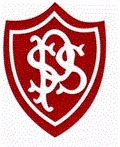 Perry Beeches Campus, Beeches Road, Great Barr, Birmingham B42 2PYTel.  0121 325 3900	Email: j.hill@priestley.bham.sch.uk Head teacher: Mrs J. L. GarveyFULL TIME SCIENCE TEACHER  Starting date: 1st September 2023Salary range: TMS and 1-2 SEN points, depending upon experience/ qualifications.Closing date for applications:  10th May 2022 12 middayInterviews: Monday 15th MayAbout Priestley Smith Specialist School for children with visual impairments:This is a really exciting opportunity to work in a unique school with lots of inspiring and innovative opportunities. The vision of Priestley Smith Specialist School is to be an outward-looking centre of excellence in the education of children with visual impairments. Priestley Smith is an outstanding, successful and very caring Specialist School for children with Vision Impairments, most of whom have additional medical, physical, SEMH or sensory needs. At Priestley Smith we strive to create a special place where all children, parents, governors and staff feel valued and respected and work together within a happy, friendly and caring learning community. We want everyone to enjoy coming to our school. It is a regional LA maintained school, meeting the needs of students across the whole of Birmingham and from surrounding local authorities. It has a very strong, experienced and supportive Governing Body and works in close partnership with parents and carers. It is our mission, through high quality teaching, learning and pastoral care, to develop confident, caring and independent young people who are able to succeed in the world in their chosen field. The school consists of a purpose built primary and secondary school with a “stage not age” approach to develop each child’s individual potential and support them through a wide range of stimulating opportunities.We are seeking to appoint a full time, enthusiastic, dynamic and motivational teacher of Science in the secondary department of this outstanding, all-age special school. Additionally the post holder will support in teaching other curriculum areas. The ideal candidate will:•	Be a hardworking, flexible ‘team player’ to join our supportive and friendly team of experienced staff, who are fully committed to maximising every child’s potential.•	Understand our students’ learning is very hands on and tactile, and you will need to bring enthusiasm and dynamic creativity to your teaching.•	Develop exciting ways to adapt the curriculum for pupils with vision needs.•	Have an understanding of young people with additional learning disabilities and be able to personalise learning to meet a wide range of academic needs•	Be willing to contribute to other areas of the curriculum where required, with support.
What the school offers its staff:In return, we can offer:Fantastic children who are eager to learn.An enthusiastic, supportive and forward-thinking leadership team who are committed to making a difference in the lives of every child in our school family.Friendly colleagues who work exceptionally hard and are committed to providing high quality education and experiences for all children.A Governing board who is fully committed to a brighter future for the whole school community.Support for your own professional development.Support from both the Birmingham Education Partnership, Birmingham Special School Heads Association and the Local Authority.
Recent experience of working with young children with SEN in mainstream or special school setting is essential. Whilst we do not expect you to have experience of working with children with vision needs on entry to the school, we will expect you, with our comprehensive support, to develop your skills and expertise to meet their needs. A qualification in visual impairment is not essential on appointment, but mandatory Visual Impairment training would be required in the course of time.Visits to the school are warmly welcomed and encouraged and can be arranged by contacting the school office on 0121 325 3900 set a dateIf you think you have the experience and knowledge to fulfil the role then please contact Jacinta Hill for an application pack on j.hill@priestley.bham.sch.uk Commitment to safeguardingPriestley Smith Specialist VI School is committed to safeguarding and promoting the welfare of children and young people and expects all staff to share this commitment. Appointment is subject to a satisfactory enhanced disclosure from the Disclosure and Barring Service.